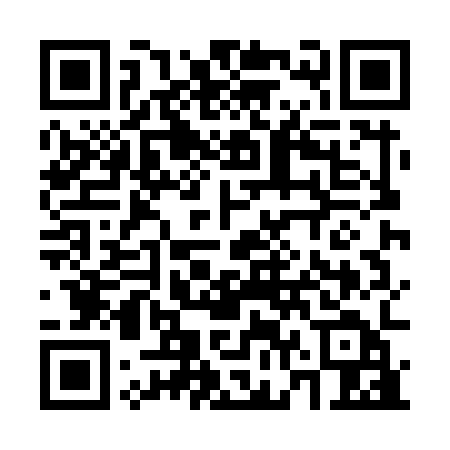 Ramadan times for Price, AustraliaMon 11 Mar 2024 - Wed 10 Apr 2024High Latitude Method: NonePrayer Calculation Method: Muslim World LeagueAsar Calculation Method: ShafiPrayer times provided by https://www.salahtimes.comDateDayFajrSuhurSunriseDhuhrAsrIftarMaghribIsha11Mon5:495:497:141:285:007:417:419:0112Tue5:505:507:151:284:597:407:409:0013Wed5:515:517:161:284:587:397:398:5814Thu5:525:527:171:274:587:377:378:5715Fri5:535:537:171:274:577:367:368:5516Sat5:545:547:181:274:567:357:358:5417Sun5:555:557:191:264:557:337:338:5218Mon5:565:567:201:264:547:327:328:5119Tue5:575:577:201:264:537:317:318:4920Wed5:575:577:211:264:537:297:298:4821Thu5:585:587:221:254:527:287:288:4722Fri5:595:597:231:254:517:267:268:4523Sat6:006:007:241:254:507:257:258:4424Sun6:016:017:241:244:497:247:248:4225Mon6:026:027:251:244:487:227:228:4126Tue6:026:027:261:244:477:217:218:3927Wed6:036:037:271:234:467:207:208:3828Thu6:046:047:271:234:457:187:188:3729Fri6:056:057:281:234:447:177:178:3530Sat6:066:067:291:224:447:157:158:3431Sun6:066:067:301:224:437:147:148:331Mon6:076:077:301:224:427:137:138:312Tue6:086:087:311:224:417:117:118:303Wed6:096:097:321:214:407:107:108:284Thu6:096:097:331:214:397:097:098:275Fri6:106:107:341:214:387:077:078:266Sat6:116:117:341:204:377:067:068:257Sun5:125:126:3512:203:366:056:057:238Mon5:125:126:3612:203:356:036:037:229Tue5:135:136:3712:203:346:026:027:2110Wed5:145:146:3712:193:336:016:017:19